МУНИЦИПАЛЬНОЕ КАЗЕННОЕ УЧРЕЖДЕНИЕ ДОПОЛНИТЕЛЬНОГО ОБРАЗОВАНИЯ "ДЕТСКО-ЮНОШЕСКАЯ СПОРТИВНАЯ ШКОЛА" НЕФТЕКУМСКОГО МУНИЦИПАЛЬНОГО РАЙОНА СТАВРОПОЛЬСКОГО КРАЯСАМООБСЛЕДОВАНИЕ ДЕЯТЕЛЬНОСТИ УЧРЕЖДЕНИЯв 2017 годуЦелью анализа является оценка деятельности педагогического коллектива и, на ее основе, определение путей совершенствования учебно-воспитательного процесса. Сегодня дополнительное образование детей по праву рассматривается как важнейшая составляющая образовательного пространства, оно социально востребовано в обществе и призвано выполнять функции социальной защиты детей, усиливать стартовые возможности личности ребенка.Приоритетным направлением деятельности муниципального казенного учреждения дополнительного образования «Детско-юношеская спортивная школа» Нефтекумского муниципального района Ставропольского края (далее – ДЮСШ) является массовое привлечение детей и подростков к регулярным занятиям физической культурой и спортом, достижение учащимися спортивных успехов. Задачи: привлечение максимального количества детей и подростков к систематическим занятиям физической культурой и спортом и сохранение контингента обучающихся на всех этапах подготовки;совершенствование организации образовательного процесса, выполнение учебных программ; повышение педагогического мастерства тренеров-преподавателей; организация и проведение спортивно-массовых мероприятий;увеличение  количества спортсменов- разрядников по видам спорта;повышение уровня выступления обучающихся на соревнованиях муниципального, регионального, федерального уровня;повышение исполнительской дисциплины педагогического коллектива.Поставленные перед коллективом задачи решались через: совершенствование методики проведения занятий;совершенствование индивидуальной и групповой  работы с одаренными детьми;развитие способностей и природных данных  учащихся; ознакомление тренеров-преподавателей с новой педагогической и методической литературой;поездки и выступления на соревнованиях регионального и федерального масштаба;взаимопосещение тренировочных занятий между тренерами-преподавателями ДЮСШ.медицинский контроль на начало учебного года.Кадровое обеспечениеВ 2017 году в ДЮСШ работали 11 штатных тренеров-преподавателей и 5 – по совместительству.2 тренера-преподавателя прошли курсы повышения квалификации.Образовательная программаОбразовательный процесс в течение учебного года был направлен на развитие мотивации личности каждого ребенка к систематическим занятиям и удовлетворению потребностей в физкультурно-оздоровительной и спортивно-массовой деятельности, реализацию дополнительных общеобразовательных программ по видам спорта, участие в соревнованиях различного уровня.В течение 2017 года учебно-тренировочная работа в группах велась по дополнительным общеобразовательным программам по видам спорта. Весь учебно-тренировочный процесс строился на основе учебного плана и годового календарного учебного графика, календарно-тематического планирования.Образовательную программу школы составляет комплекс дополнительных предпрофессиональных программ, (рассчитанных на 42 учебных недели)  по футболу, волейболу, баскетболу, настольному теннису, спортивной (вольной) борьбе, художественной гимнастике, боксу, и дополнительных общеразвивающих программ (рассчитанных на 36 учебных недель) по дзюдо и футболу, разработанных в соответствии с федеральными стандартами спортивной подготовки по видам спорта и утвержденных педагогическим советом учреждения.Учебно-тренировочные занятия проходили по расписанию, утвержденному директором ДЮСШ, ежедневно с 800 до 2100 часа.Комплектование групп по культивируемым видам спорта  проводится в соответствии с этапами обучения: спортивно-оздоровительным, начальной подготовки, тренировочным (начальной и углубленной специализации). Образовательный процесс осуществляется в соответствии с этапами многолетней подготовки обучающихся.Не менее трех раз в течение учебного года в каждой группе тренерами-преподавателями проводились инструктажи с обучающимися по технике безопасности, по правилам поведения в спортивном зале, на открытых площадках, по пожарной безопасности и т.д. С целью выявления динамики физической и технической подготовленности обучающихся ДЮСШ, улучшения спортивного мастерства, проверки выполнения учебной программы 2 раза в год, в сентябре и мае, в группах начальной подготовки и тренировочных  группах  принимались контрольные  нормативы. Анализ контрольно-переводных нормативовВ учреждении ведется контроль за уровнем физического развития воспитанников через контрольно-переводные нормативы по общей физической подготовке и по специальной физической подготовке, два раза в год (в начале учебного года и в конце) согласно Положения о промежуточной и итоговой аттестации обучающихся МКУ ДО ДЮСШ. Уровень технического мастерства обучающихся отслеживается в ходе занятий, контрольных тренировок, матчевых встреч и в ходе соревнований. В конце учебного года подводится итог работы на определенном этапе многолетней подготовки. Результаты контрольных нормативов составляют основу для оценки качества работы тренеров и спортивной школы.   Контрольные нормативы, как форма педагогического контроля, основаны на получении информации о деятельности и состоянии  спортсмена, эффективности применяемых средств и методов тренировок, выявление динамики развития спортивной формы и прогнозирования спортивных достижений.На начало учебного года в 36 группах ДЮСШ  занимается 786 учащихся. На конец учебного года в 40 группах занимается 873 учащихся. Увеличение количества групп и обучающихся обусловлено тем, что добавился штатный тренер-преподаватель по футболу, открыты 4 группы по футболу.Состав групп ДЮСШВ СОГ – 181 воспитанников (21 %), в ГНП – 510 воспитанников (58 %), в ТГ – 182 воспитанников (21 %)Нормативы по предпрофессиональным программам сдавали 702 учащихся (99 %).В группах начальной подготовки всего 520 человек, сдавали нормативы 515 человек; воспитанники ГНП показали следующие результаты:«отлично» - 101  человек (19%);«хорошо» -  297   человек (59%);«удовлетворительно» - 117  человек (22%).В учебно-тренировочных  группах 182 воспитанника, сдавали нормативы 181человек (99 %), показали следующие результаты:«отлично» - 110 человек (60 %);«хорошо» -  45 человек (25 %);«удовлетворительно» -  26 человек (15 %).По видам спорта учащиеся показали следующие результаты:Баскетбол – всего 79 воспитанников, сдавали нормативы 79 воспитанников  «отлично» - 5 чел. (7 %);  «хорошо» - 44 чел.(55 %);  «удовлетворительно» - 30 чел. (38 %)Показатели выросли на 7 %Волейбол – всего 175 воспитанников, сдавали нормативы 174 воспитанников  (99%)«отлично» - 37 чел. (21 %);  «хорошо» - 118 чел.(68 %); «удовлетворительно» - 19 чел. (11 %)Показатели выросли на 13 %Спортивная (вольная) борьба – всего 180 воспитанников, сдавали нормативы 177 человек  (98,3%)«отлично» - 114 чел.(64 %);   «хорошо» - 44 чел. (25 %); «удовлетворительно» - 14 чел. (11 %)  Показатели выросли на 15 %Бокс – всего 47 воспитанников, сдавали нормативы 47 воспитанников (100 %)«отлично» - 9 чел. (19 %)«хорошо» - 21 чел.(45 %);  «удовлетворительно» - 17 чел.(36 %)Показатели выросли на 20 %Футбол – всего 120 воспитанников, сдавали нормативы 120 человек (100%)  «отлично» - 68 чел.(56 %);  «хорошо» - 32 чел.(26 %); «удовлетворительно» - 20 чел.(18 %)Показатели выросли на 30 %Художественная гимнастика – всего 51 воспитанница, сдавали нормативы 50 воспитанниц (98 %)  «отлично» - 17 чел.(34 %);  «хорошо» - 13 чел.(26 %); «удовлетворительно» - 20 чел.(40 %) Показатели упали на 10 %Настольный теннис – всего 51 воспитанник  (100 %)«хорошо» - 13 чел.(25 %);  «удовлетворительно» - 38 чел. (75 %)Показатели не изменилисьАнализ посещаемости тренировокКонтингент обучающихся школы нельзя назвать постоянно стабильным, это связано с рядом противоречий:-необходимостью отбора учащихся в группы ДЮСШ и фактическим отсутствием физически подготовленных и здоровых детей;-иногда возникающей необходимостью отчислять из группы детей (переводить в спортивно-оздоровительные группы) которые не выполнили установленных нормативов и понимание того, что именно этим детям более необходимо физическое развитие и полезнее всего занятия в секции;-требованиями высоких спортивных результатов и ожиданиями занимающихся (особенно их родителями) положительных сдвигов в их воспитании и оздоровлении.В наше время дети имеют более широкие возможности выбора развлечений и других форм время препровождения, не требующих серьёзных усилий, и сама система дополнительного образования рискует не выдержать эту конкурентную борьбу и потерять своих традиционных клиентов, которыми всегда являлись, в основном благополучные, здоровые и способные дети, имеющие стартовый потенциал для самореализации и творческой деятельности.Наполняемость учебных групп и сохранность контингентаПроцент посещаемости  групп ДЮСШВЫВОД: понижение уровня посещаемости занятий в конце учебного года связано с тем, что у обучающихся начинается в школах подготовка к переводным и государственным итоговым экзаменам, также обучающиеся устают и теряют интерес к концу учебного года и перестают посещать занятия. ЗАДАЧИ: необходимо обратить особое внимание на работу тренеров- преподавателей ДЮСШ, имеющих группы с низким процентом посещаемости учащихся.Выполнение календаря спортивно-массовых мероприятийК концу 2017 года календарь спортивно-массовых мероприятий выполнен на 92 %.  8% составляют запланированные мероприятия муниципального уровня либо товарищеские встречи, на которые не был выделен транспорт для подвоза обучающихся к месту соревнований.Поездки на региональные и всероссийские соревнования финансируют родители спортсменов и очень редко спонсоры, поэтому на спонсорские средства тренеры предпочитают возить детей, показывающих результативность. Соответственно список участников соревнований невелик. Очень хотелось бы увеличить охват соревновательной деятельностью большего количества детей для выработки психологических и физических навыков.  На соревнованиях муниципального, регионального и всероссийского уровня отличные результаты показывают борцы (тренеры-преподаватели Джалиев Ш.Г., Исаев Н.Г.), боксеры (тренер-преподаватель Магомедов Р.М.) и волейболисты (тренер-преподаватель Коновалова Т.Ю.); хорошие результаты – футболисты (тренер-преподаватель Бекмуратов С.К.); удовлетворительные - гимнастки (тренер-преподаватель Аветисова О.Г.), волейболисты (тренер-преподаватель Елакаев Т.А.), теннисисты (тренер-преподаватель Демиденко Д.Н.). Уровень подготовки остальных спортсменов пока не предполагает участия в соревнованиях. ДОСТИЖЕНИЯ ВОСПИТАННИКОВ И ПЕДАГОГОВ СПОРТИВНОЙ ШКОЛЫРезультаты соревновательной деятельностисоревнования Нефтекумского районаСоревнования других районовРегиональные и межрегиональные соревнованияВсероссийские соревнования и СКФОПрисвоение спортивных разрядовАнализ выполнения спортивных разрядов свидетельствует о том, что ежегодно более 150 обучающихся повышают свои результаты и выполняют нормативы спортивных разрядов.В 2017 году разряд кандидат в мастера спорта получили впервые: по вольной борьбе Абдурашидов Хази, Юсупов Руслан, Магомедов Рашид, по боксу Дронов Алексей, Мирабян Артур, по художественной гимнастике – Гриценко Арина, Попова Анна, Громак Виктория, Абдурашидова Калимат; подтвердили: по вольной борьбе Алиев Садрудин, Абдурашидов Алисултан, Абдурашидов Магомед. Выполнили нормативы I разряда по х/гимнастике Гладкова Виктория, Коломыцева Аксинья, Циклаури Нинели, Белякова Софья, Острикова Алиса. 146 обучающихся выполнили и повысили массовые разряды. Это говорит о повышении профессионального мастерства тренеров и обучающихся. Всем обучающимся в конце учебного года были вручены разрядные квалификационные книжки.Педагогический коллектив уделял значительное внимание повышению уровня физической подготовленности, физического развития обучающихся, выполнению требований учебных программ, разрядных нормативов.Результатом степени овладения  двигательными навыками и умениями являлся процентный показатель выполнения обучающимися школы контрольно-переводных нормативов по общей и специальной физической подготовке и техническо-тактической подготовке.                                                                                   Методическая работаВажнейшим средством повышения педагогического мастерства педагогов, связующим в единое целое всю систему работы школы, является методическая работа. Роль методической работы школы значительно возрастает в современных условиях в связи с необходимостью рационально и оперативно использовать новые методики, приемы и формы обучения и воспитания. Цель методической работы: совершенствование уровня педагогического мастерства тренеров-преподавателей, их компетентности в вопросах формирования и развития потенциальных возможностей обучающихся.Формами организации методической работы в спортивной школе являются: - педагогический совет; - рабочие группы; - самообразование; - курсы повышения квалификации.Высшим органом методической службы в спортивной школе является педагогический совет. За 2017 учебный год были проведены заседания педагогического совета, где были определены основные цели и задачи деятельности учреждения, сформирована стратегия развития методической службы, утвержден годовой календарный учебный график, план работы школы, план воспитательной работы, план внутреннего контроля, определена стратегия перехода на новые программы спортивной подготовки, с тренерами-преподавателями были проведены инструктажи по технике безопасности на учебно-тренировочных занятиях, пожарной безопасности и т.д. Тренеры-преподаватели были ознакомлены с едиными требованиями к оформлению и ведению учебной документации, с порядком присвоения квалификационных категорий, рассматривались вопросы о состоянии учебно-воспитательной работы во всех группах, по организации летнего отдыха, о прохождении медицинского осмотра обучающимися ДЮСШ, о переводе и выпуске обучающихся.В 2017 году приоритетной задачей стала разработка новых программ спортивной подготовки, общеобразовательных дополнительных предпрофессиональных и общеразвивающих программ, методическое обеспечение перехода спортивной школы на новые условия работы с 2016 года. Для решения данной задачи методическим советом спортивной школы были сформированы рабочие группы для разработки локальных актов, регламентирующих будущую работу спортивной школы. Рабочие группы являются одной из форм организации методической работы и создаются для проработки отдельных конкретных вопросов, связанных с методическим обеспечением спортивной школы.Продолжается работа в рамках «Программы развития МКУ ДО ДЮСШ на  2013-2017 годы», где прописаны нормативно-правовые, организационно-педагогические, научно-методические условия, обеспечивающие функционирование и развитие спортивной школы и ожидаемые результаты:обеспечение доступности обучения;продолжается работа над программами по видам спорта;проводятся  и посещаются учебные семинары по видам спорта;ведётся строгий внутренний контроль тренеров-преподавателей, выводы по итогам каждого блока контроля анализируются на заседаниях педагогических советов;под постоянным контролем находятся дети из малообеспеченных и многодетных семей, а также из групп социального риска.В образовательном процессе соблюдается единство системы обучения и воспитания, наряду с образовательной деятельностью, большое внимание тренерами уделяется воспитательной работе, формируя физически и духовно здоровую личность. Участвуя в соревнованиях различного уровня, воспитанники ДЮСШ демонстрируют навыки по культивируемым видам спорта, а также нравственные качества, такие как целеустремленность, трудолюбие, настойчивость, мобильность, взаимопомощь, взаимовыручка. По итогам соревновательного процесса, тренеры-преподаватели совместно с учащимися анализируют результаты выступления, оценивают поведенческие качества спортсменов.В начале и конце учебного года, а также по мере необходимости во всех группах проводились родительские собрания. На многих из них присутствовала и выступала администрация ДЮСШ. В большинстве групп созданы родительские комитеты, которые оказывали существенную помощь в организации и проведении различных соревнований и поездок на соревнования.Внутренний контрольВ течение учебного года администрация ДЮСШ с целью проверки комплектования и наполняемости групп, их посещаемости, оказанию помощи тренерам-преподавателям по методике проведения занятий, развития двигательных способностей, предупреждения и исправления ошибок, наиболее часто встречающихся у обучающихся,  дозирования нагрузки и контроля за процессом восстановления обучающихся, выполнения тренерами-преподавателями методических рекомендаций, контроля за правильностью и достоверностью приема контрольных нормативов систематически посещала учебно-тренировочные занятия, спортивные мероприятия с участием обучающихся ДЮСШ, анализировала документацию. В ходе посещения занятий администрацией спортивной школы велись протоколы, с которыми тренеры-преподаватели были ознакомлены. После каждого занятия проводилась индивидуальная беседа с тренером, где отмечались положительные моменты, а также недочеты, давались рекомендации по их исправлению. Следует отметить наиболее методически грамотное проведение занятий тренерами-преподавателями Исаевым Н.Г., Джалиевым Ш.Г., Коноваловой Т.Ю. Наиболее часто встречающимися недостатками в проведении занятий тренерами-преподавателями являются: поставленные на УТЗ задачи не всегда соответствуют периоду подготовки спортсменов, не всегда тренерами-преподавателями осуществляется контроль за нагрузкой, а объем и интенсивность тренировочных нагрузок иногда не соответствуют возрастным особенностям и уровню подготовленности занимающихся. Большая методическая работа проведена администрацией со многими тренерами ДЮСШ.На протяжении всего года проводился контроль за прохождением медицинского осмотра обучающимися ДЮСШ, за соблюдением правил техники безопасности тренерами-преподавателями и обучающимися ДЮСШ.Анализ документацииПроверки журналов тренеров-преподавателей показали, что журналы штатных работников в лучшем состоянии. Соблюдаются требования к ведению журналов, осуществляется  контроль инструктора-методиста спортивной школы, если это проверка по наполняемости групп проставляется дата проверки, пишутся замечания, если таковые имеются, число присутствовавших детей. Тренеры- преподаватели своевременно устраняют  недочёты.Администрацией ДЮСШ организован учет работы тренеров-преподавателей, где постоянно отмечаются результаты деятельности каждого работника (личные папки).Информация о деятельностиИнформация о деятельности МКУ ДО ДЮСШ размещается на сайте учреждения.Так же используются и другие разнообразные формы предоставления материалов о деятельности учреждения:публичный отчёт директора;размещение информации на стендах;публикации в СМИ и сети интернет.Реализация мероприятий ВФСК ГТОС 1 марта 2016 года на МКУ ДО ДЮСШ возложены полномочия муниципального центра тестирования ГТО. За 2017 учебный год  реализованы следующие мероприятия:1. Всего за 2017 год с нормативами ГТО справились и получили знаки отличия – 186 человек из 357 человек.Золото – 67 чел.Серебро – 72 чел.Бронза – 58 чел.Из них в III ступени: золото – 3 чел.; серебро – 18 чел.; бронза – 8 чел.В IV ступени: золото – 19 чел.; серебро- 24 чел.; бронза – 15 чел.В V ступени: золото – 35 чел.; серебро- 13 чел.; бронза – 6 чел.В VI ступени: золото – 3 чел.; серебро – 5 чел.; бронза – 14 чел.В VII ступени: золото – 2 чел; серебро – 12 чел.; бронза – 15 чел.В VIII ступени: золото – 5 чел.2.Проведен муниципальный этап «Летнего фестиваля» ВФСК ГТО III-V ступеней, приняли участие - 60 человек.3.Участие в краевом этапе «Зимнего фестиваля» ВФСК ГТО - 5 человек; из 26 команд 9 место.4.Внесены изменения в Постановление администрации Нефтекумского муниципального района Ставропольского края «О создании на базе муниципального казённого образовательного учреждения дополнительного образования «Детско-юношеская спортивная школа» Нефтекумского муниципального района Ставропольского края Центра тестирования по выполнению видов испытаний (тестов), нормативов, требований к оценке уровня знаний и умений в области физической культуры и спорта для  I – XI ступеней населения в Нефтекумском муниципальном районе Ставропольского края»5.Проведено совещание учителей физической культуры СОШ Нефтекумского района об «Итогах Летнего фестиваля ГТО»;6.Опубликована статья в районной газете «Вести Нефтекумья» о  работе муниципального ЦТ ГТО;7.Оформлены странички о работе муниципального ЦТ ГТО на сайте ДЮСШ г. Нефтекумска и на сайте администрации г. Нефтекумска;8. Проведены информативные родительские собрания в СОШ;9.Оформлены агитационные и информационные стенды в СОШ.Результаты проверокВ 2017 году в учреждении проводились плановые проверки:-комплексная проверка учреждения отделом образования НМР СК (февраль 2017 года) – управленческая деятельность администрации учреждения признана удовлетворительной (приказ ОО НМР СК от 27 февраля 2017 года № 78/1);-плановая выездная проверка учреждения федеральной службой по экологическому, технологическому и атомному надзору Кавказским управлением Ростехнадзора (май 2017 года) – нарушений не выявлено (акт проверки № 2367-Р-ПЛ-К12.6 от 05 мая 2017 года);-плановая выездная проверка отделом надзора и контроля в сфере образования министерства образования и молодежной политики Ставропольского края выполнения лицензионных требований учреждением (май 2017 года) – выписано предписание об устранении выявленных нарушений от 19 мая 23017 года № 112 (внести адрес места осуществления образовательной деятельности в а. Абрам-Тюбе в приложение к лицензии).ФинансированиеБюджетное финансирование на содержание ДЮСШ в 2017 учебном году составило – около 6 000 000  рублей, эти деньги потрачены на заработную плату и налоги. Материальная база  МКУ ДО ДЮСШ находится на низком уровне, катастрофически не хватает спортивного инвентаря и оборудования.Финансирование соревновательной деятельности происходит за счет спонсоров, которыми чаще всего выступают родители обучающихся. Следовательно, в основном выезжают те, у кого есть деньги. Около 30 % частичного финансирования выездных соревнований предоставлено администрацией Нефтекумского муниципального района СК.Для решения основных образовательных задач ДЮСШ использует по соглашениям о безвозмездном пользовании муниципальным имуществом спортивные залы общеобразовательных школ Нефтекумского района. Соответственно время, отведенное для 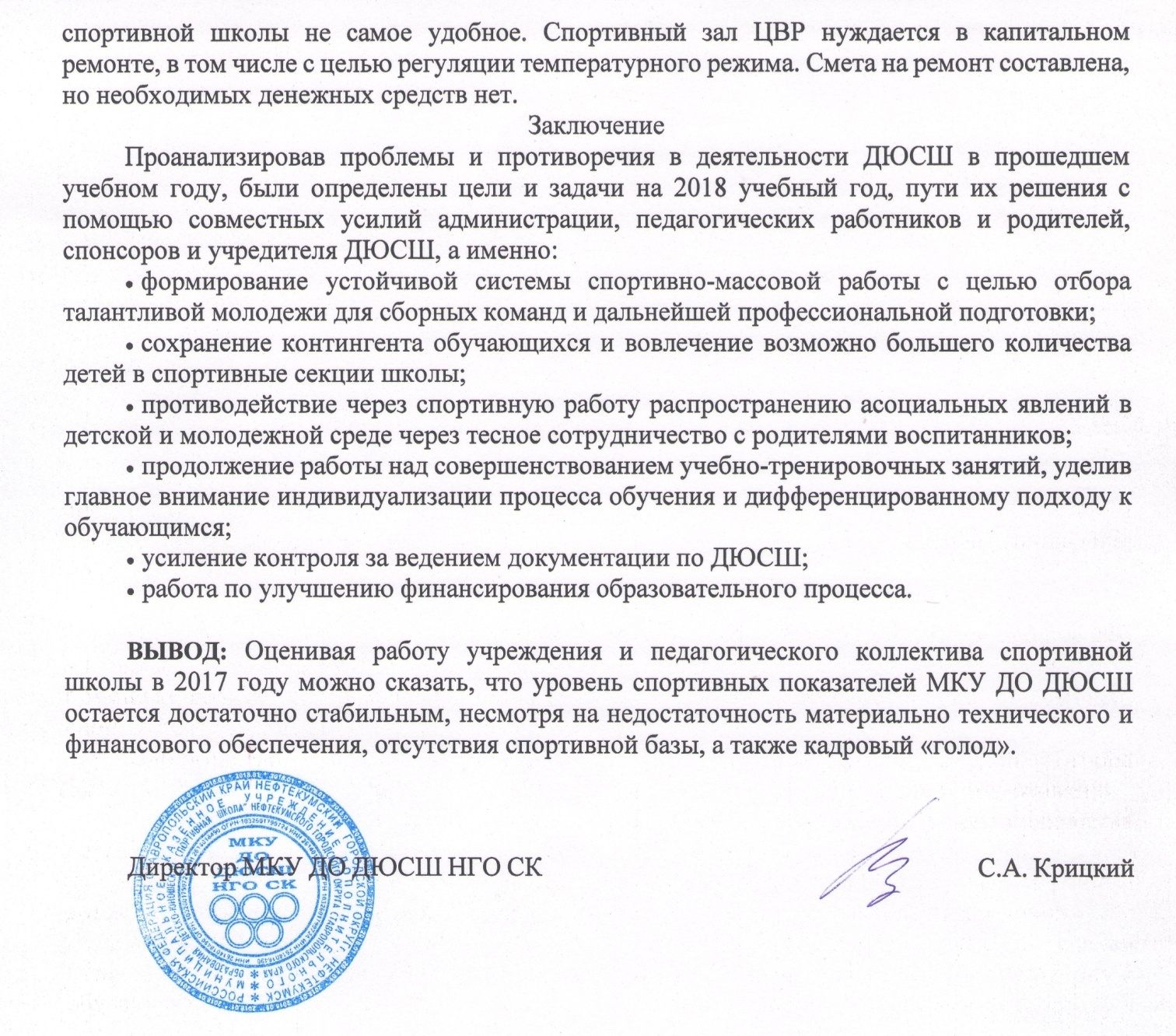 №Вид спортаКол-во тренеровОбразованиеОбразованиеКвалификационная категорияКвалификационная категорияКвалификационная категорияКвалификационная категорияКол-во обуч-ся№Вид спортаКол-во тренероввысшср- профвысшаяперваясоотвб/кКол-во обуч-ся1Футбол4131122502Волейбол33121813Баскетбол2111154Вольная борьба22221675Настольный теннис (до августа 2017)111456Художественная гимнастика111447Бокс111618Дзюдо (самбо) (до ноября 2017)111309Итого на 31.12.201713818       Наименование показателей2016 уч. год2016 уч. год2017 год2017 год       Наименование показателейна нач. годана конец годана нач. годана конец годаКоличество обучающихся771724724818Количество групп39 36  3633 % сохранности контингента94 % 94 % №Ф.И.О. тренера- преподавателяПроцент  посещаемостиПроцент  посещаемости№Ф.И.О. тренера- преподавателяНачало учебного годаКонец учебного года№Ф.И.О. тренера- преподавателякол-во %кол- во %1Аветисова О.Г.100%92%2Аджиниязов З.А.100%84%3Аманаев Д.Р.100%83%4Бекмуратов С.К.100%86%5Елакаев Т.А.100%92%6Демиденко Д.Н.100%72%7Джалиев Ш.Г.100%87%8Джуманьязов А.М.100%96%9Исаев Н.Г.100%95%10Кешенеев Р.М.100%79%10Коновалова Т.Ю.100%95%11Крицкий С.А.100%90%12Касимов Р.Т.100%96%13Магомедов М.А.100%79%14Магомедов Р.М.100%98%15Магомедов Ж.Ч.100%90%16Мусаев М.Х.100%96%17Сокуренко С.Н.100%96%название и дата участники - результат1 открытый традиционный межрегиональный турнир по мини-футболу «Кубок Нефтекумья – ПАО «РН-Ставропольнефтегаз» среди детей 2007-2008 г.р. Нефтекумск 04-06.01.20178 команд, 3 местоЛичное первенство ДЮСШ Нефт. р-на по настольному теннису, посвящ. Дню защит. Отеч. 12.02.2017Первенство Нефт р-на по настольному тениису среди уч-ся СОШ, посвящ. Дню защит. Отечества  21.02.2017Первенство Нефтекумского района по вольной борьбе, посвященное Дню защитника Отечества 21.-21.02.20171 место – 7 человек, 2 место – 7 человек, 3 место – 6 человек Открытое первенство Нефтекумского района по вольной борьбе 14-15.04.20171 место – Исаев Рабадан, Гаджиев Магомедрасул, Багандов Ислам, Гаджиев Джамал, Багандов Абдул, Магомедов Арсланбек, Гаджиев Нариман, Багандов Расул; 2 место – Муртазалиев Магомед, Юсупов Рустам, Садыкаев Сайгидахмад, Багандов Камиль, Магомедов Каримулла, Кенжеев Ролан, Гаджиев Нариман, Джумалиев Артур, Абакаров Ибрагим; 3 место – Садыкаев Гаджи, Абдурахимов Тамерлан, Магомедсаидов Карим, Курбанов Рабазан, Магомедов Магомед, Гаджиев Марат. (42 участника)Открытый турнир по настольному теннису на призы Попова Г.А. среди юношей 03 г.р. и моложе и девушек 02 и моложе 22.04.201715 человекТурнир Нефтекумского района по вольной борьбе, посвящ. Победе в Вов Андрей-Курган 21.05.20171 место – 2 человека, 2 место – 3 человекаОткрытое первенство ДЮСШ  г. Нефтекумска по худ. гимн.  «Радуга», посвящ Дню защиты детей 26-28.05.2017…..Открытый турнир Нефтекумского района по вольной борьбе среди юношей 02-04, 05-06 г.р. 9-10.06.20171 место – 12 человек, 2 место – 6 человек, 3 место – 6 человекОткрытое первенство Нефтекумского муниципального района по спортивной (вольной) борьбе среди юношей 2001-2003, 2004-.р., посвященного памяти ЗТР СССР и России, двукратного Олимпийского чемпиона Ярыгина И.С., 10-11 ноября .Нефтекумск1 место - Магомедов Надир, Алиев Гасан, Шамхалов Магомедсалам, Багандов Камиль, Айдогдыев Аскер, Алиев Гамзат, Гамазаев Камиль, Нуров Магомед, Джалиев Абдул, Гегедиш Вячеслав, Ибрагимов Магомед;2 место- Герасименко Абдул, Мирзаев Карим, Магомедов Магомед; 3 место- Гаджиев Муса, Гаджиев Джамал, Багандов Ислам, Багандов АбдуллаIX Открытое первенство города Нефтекумска и Нефтекумского района по художественной гимнастике «Степные звёздочки», 19-21 октября .Нефтекумск1 место- Попова Ксения, Хачатурова Николь,  Острикова Алиса,  Гриценко Арина, 3 место-Попова Анна, Дягилева ОлесяОткрытый турнир Нефтекумского района по футболу, посвященный Дню физкультурника август 2017 а.Тукуй-Мектеб5 команд, Мадар-1 – 1 место, Мадар-2 – 5 местоОткрытое первенство Нефтекумского муниципального района по футболу среди юношей 2004-.р., посвященное Дню народного единства, 4.11.2017. а.Тукуй-Мектеб1 место – «Мадар» (Тукуй-Мектеб)3 место - ДЮСШ с. Ачикулакназвание и дата участники – результатОткрытый турнир по волейболу среди женских команд, посвящ 8 марта Буденновск 9.03.20176 команд, 1 место (11 человек)Открытый подготовительный турнир «Кубок Весны» по футболу среди детских команд 2009 г.р. х. Красный Пахарь 12.03.20174 команды, 2 место (11 человек)Открытое личное первенство Буденновского района по настольному теннису среди юношей и девушек 02-03, 04 г.р. и моложе Прасковея 18.03.20176 человек, 1 место – Колесникова Юлия, 2 место – Магомедова Арина 3 место – Сафаров Руслан, Болдырев МаксимIII открытое первенство МКУ ДО ДЮСШ «Ника» Левокумского района по вольной борьбе 28-29.04.20171 место – 5 человек, 2 место – 6 человек, 3 место – 5 человекОткрытый межрайонный турнир по волейболу среди девушек 2001-2003 г.р. Заря 20.04.20174 команды, 3 местоТурнир Минераловодского городского округа по футболу, среди детей 2007-2008 г.р., посвящ Дню Победы х. Красный Пахарь 30.04.20178 команд, 3 местоТрадиционное открытое первенство по худ. гимн. «Грация» РСО-Алания Владикавказ 29-30.04.20171 место – Попова Ксения, Киц Анастасия, Халикова Анита, 2 место – Коломыцева Аксинья, Корнеева Дарья, Шалько Алика, 3 место – Хачатурова Ника XI традиционный турнир по боксу памяти ветерана Вов Алисова Песчанокопское РО 26-28.04.20171 место – Магомедов Джамал, Ахмедов Рамазан, Шамратов Имран, Шахбанов Рашид  2 место – Гаджиалиев Миккаил, Магомедов Шамиль, Карутов МагомедОткрытое первенство ст. Константиновской по вольной борьбе, посвящ. Победе в Вов Константиновская 5-7.05.20171 место – 5 человек, 2 место – 1 человек, 3 место – 5 человекОткрытый турнир Степновского района по футболу среди юношей 2009-2010 г.р., посвящ. Победе в Вов, Степное 14.05.20174 команды, 2 местоОткрытый турнир по боксу памяти ГСС Однобокова Георгиевск 12-14.05.20171 место – 5 человек 2 место – 1 человекII открытые республиканские соревнования по худ. гимн., посвящ. 25-летию образования КЧР Черкесск 19-21.05.2017групповые упражнения   5 команд, 4 местоОткрытое первенство МКУ ДО ДЮСШ «Ника» Левокумского района по вольной борьбе 26-27.05.20171 место – 11 человек, 2 место – 7 человек, 3 место – 3 человекаОтборочный этап международного фестиваля по футболу «Большие звезды светят малым» (2008 г.р.) июнь 2017 г. Ставрополь2 место в подгруппе (5 команд)Межрегиональный открытый турнир по футболу «Лето в Зеленчукской – 2017» август 2017 8 команд, 2 местоОткрытый турнир по футболу среди детских команд 2007-.р., посвящённый Дню города минеральные Воды, 17  сентября 2017 г., с. Прикумское11 команд, 2 место – «Мадар» (Тукуй-Мектеб)Турнир по волейболу среди девушек 2002-.р. в честь Дня города Прохладного, 07.10.2017, г. Прохладный1 место (12 человек)Открытое первенство Георгиевского городского округа по художественной гимнастике «Путь к себе», 3-5 ноября ., г.Георгиевск.1 место - Коломыцева Аксинья,2 место – Гриценко АринаОткрытый кубок РСО-Алания по художественной гимнастике, 15-18 ноября . Владикавказ10 человек, 1 место – Хачатурова НикольТурнир по волейболу, среди женских команд, приуроченный к профессиональному празднику «Дню полиции» г. Южно-Сухокумск, 4.11.2017 г.1 место (10 человек)название и дата участники – результатПервенство ОО РФСО «Локомотив» по боксу среди юношей 01-02 г.р.  Иваново 17-21.01.20173 место – Якубов ИбрагимПервенство СК по вольной борьбе среди юниоров 3-4.02.2017 Ставрополь14 человек, 1 место – Абдурашидов Алисултан, Алиев Садрудин;, 2 место – Юсупов Руслан; 3 место – Омаров Саид, Берсенев Егор; 5 место – Абдурашидов Хази V открытые республиканские соревнования по худ. гимн. «Снежные вершины» КЧР Черкесск 10-12.02.201713 человек, 1 место – Коломыцева Алексия, Хачатурова Ника, Корнеева Дарья, Коломыцева Аксинья  3место – Гарынина АринаПервенство Российского студенческого спортивного союза по боксу среди юношей 01-02 г.р. Суворовская СК 7-12.02.20171 место – Абдулкадыров ЭльдарПервенство СК по вольной борьбе в зачет VIII летней Спартакиады учащихся СК 9-11.03.2017 Ставрополь2 командное место; 1 место – Абдурашидов Алисултан, Абдурашидов Хази, Магомедов Ислам, Коваленко Юлия; 2 место – Джалиев Абдул, Ибрагимов Магомед,  3 место – Курбанов Гаджимурад, Курамагомедов Хасан, 5 место – Маматов Тагир, Омаров Шамиль, Саидов РашидПервенство СК по самбо в зачет VIII летней Спартакиады учащихся СК Александровское февраль 201717 человекЗональное первенство по волейболу среди девушек 2001-2002 г.р. в зачет VIII летней Спартакиады учащихся СК Буденновск 04.03.20178 команд, 1 место (10 человек)Первенство СК по вольной борьбе в зачет VIII летней Спартакиады учащихся СК Ставрополь 9-11.03.201724 человека, 1 место – 4 человека, 2 место – 3 человека, 3 место – 4 человекаЗональное первенство СК по волейболу среди юношей в зачет VIII летней Спартакиады учащихся СК Буденновск 11.03.20178 команд 3 место (10 человек)Финал VIII летней Спартакиады учащихся СК по волейболу среди девушек Кисловодск 29.03-01.04.20178 команд, 6 место (10 человек)Чемпионат СК по вольной борьбе 7-9.04.2017 Ставрополь8 человек, 2 место – Алиев Садрудин; 3 место – Магомедов Рашид, Абдурашидов Магомед; 5 место – Берсенев ЕгорОткрытые краевые соревнования по худ. гимн. «Валентина» Ставрополь 18-21.04.20177 человек, 14 место групповые упражненияИнд. зачет - Гриценко Арина – 22 место, Заря Алена – 27 , Попова Анна – 28, Клинчаева Ангелина – 34Общий зачет по инд. упр. – 8 местоПервенство СК по футболу (2001 г.р.) апрель 2017 24 человекаXXXII межрегиональный турнир по вольной борьбе, памяти легендарного донского казака С. Разина Константиновск РО 27-29.04.201710 человек, 1 место – 5 человек, 2 место – 1 человек, 3 место – 1 человекТрадиционный 36 открытый краевой турнир по худ. гимн. «Грация», посвящ. Дню Победы Кисловодск 3-6.05.20176 человек, групповые упражнения – 7 место Открытый традиционный турнир по футболу среди ДЮСШ г. Ставрополя, посвящ. Дню Победы Ставрополь 5-7.05.201710 команд, 3 местоКраевые соревнования по волейболу среди девушек 2003-2004 г.р. сезона 2017 г. Финал (до 16 лет) Кисловодск 12-14.05.201710 команд, 9 место (10 человек)Всероссийский турнир по вольной борьбе среди юношей, посвящ. Дню Победы Волгоград 12-14.05.20176 человек,1 место – 3 человека, 2 место – 1 человек, 3 место – 2 человекаПервенство СК по настольному теннису среди юношей и девушек до 16 лет в зачет VIII летней Спартакиады учащихся СК Ессентуки 18-21.05.20176 человек, 12 команд, 8 местоЛичн. 11 место – Мугиев Рабадан  14 место – Сафаров Руслан  15 место – Болдырев Максим  14 место – Магомедова АринаОтборочный этап международного фестиваля «Большие звезды светят малым» среди команд мальчиков 2008 г.р. Ставрополь 14-17.06.2017Ставропольская зона – команд, 2 местоПервенство СК по пляжному волейболу среди девушек 2001-2003 г.р. в зачет VIII летней Спартакиады учащихся СК Александровское 13-15.06.201710 человек,  9 команд, 2 место Первенство СК по вольной борьбе среди юношей 02-03 г.р. Ессентуки 24-05.06.201725 человек, 1 место – 3 человека, 2 место – 6 человек, 3  место – 6 человекIX открытый чемпионат КБР по худ. гимн. «Сказки гор» Нальчик 7-9.06.201715 человек, 1 место – Попова Ксения, Хачатурова Николь 2 место – Киц Анастасия 3 место – Корнеева ДарьяОткрытое краевое соревнование по спортивной (вольной борьбе памяти Мастера спорта Ю.Д.Селезнева среди юношей, 22-24 сентября . Ставрополь25 человек, 1 место – Багандов Камиль,2 место- Юсупов Бахмуд, Ибрагимов Магомед,3 место – Шамхалов Магомедсалам.Открытый межрегиональный турнир-мемориал по боксу, среди юношей 2002-2003 и 2004-2005 годов рождения, посвященный памяти тренера высшей категории, отличника физической культуры и спорта Попова Валерия Александровича, 7-10 сентября . Минеральные воды10 человек, 1 место- Магомедов Джамал, Якубов Ибрагим,2 место – Курамагомедов КурамагомедЗональное первенство СК по волейболу среди девушек 2003-.р., 30.09.2017, г.Буденновск2 место (12 человек)Зональное первенство СК по волейболу среди девушек 2001-.р., 01.10.1017, г.Буденновск1 место (10 человек)Финал первенства Ставропольского края по волейболу среди девушек 2001-.р., 16-19 ноября .Кисловодск.4 место (10 человек)Международный турнир по вольной борьбе среди юношей 2005-.р., посвященный памяти Мастера Спорта Международного класса, Чемпиона СССР. Двукратного победителя Тбилисского международного турнира Шамиля Абдурахманова. Республика Дагестан, г.Хасавюрт 22-23.11.20171 место – Багандов Камиль,2 место – Шамхалов МагомедсаламПервенство Ставропольского края по волейболу среди девушек 2005-.р., 9-11 декабря .Невинномыск12 человекОткрытое первенство ГБУ СК «СШОР по спортивной борьбе» по спортивной (вольной борьбе) среди юношей 2004-2006 г.р, 2001-2003 г.р, 1-3 декабря .Ставрополь21 человек, 2 место – Гаджиев Магомедрасул, Османов Алан, Багандов Камиль;3 место – Гаджиев Джамал, Магомедов Арсланбек, Аликадиев Магомедкади, Абдуллаев ИсламПервенство Ставропольского края по боксу среди юношей 15-16 лет и юниоров 17-18 лет, 12-17 декабря .Нефтекумск1 место – Лалаян Григорий, Шалько Денис, Абдулкадыров Эльдар, Богандов Малик, Алибагандов Ислам, Гулбагандов Магомед,  Якубов Ибрагим, Магомедов Магомед,2 место – Магомедов Марат, Карутов Магомед, Абдулкеримов Раиль,3 место – Карамов Ислам, Магомедов Руслан, Омаров Шамиль, Дронов Алексей, Гаджиалиев Миккаил, Магомедов Магомед, Караев Ахмед, Аликадыров Магомедназвание и дата участники – результатПервенство РФСО «Локомотив» по боксу Иваново январь 20171 человекПервенство СКФО по вольной борьбе (г. Избербаш)3 человека: Алиев Гасан – 3 местоПервенство СКФО по боксу Грозный 26.02-03.03.20171 место - Дронов АлексейВсероссийские соревнования по вольной борьбе среди юношей 2000-2003 3-6.04.2017 Майкоп Адыгея5 место – Абдурашидов Али Первенство России по боксу среди юношей РСО-Алания Владикавказ 2-9.04.20171 место – Мирабян Артур, Дронов АлексейПервенство Европы среди школьников Белград (Сербия) май 20173 место – Шихшабеков ИманПервенство СКФО по пляжному волейболу Избербаш 18-23.06.2017юноши (2003-2004 г.р.)14 пар – 4 местодевушки (2003-2004 г.р.) 15 пар – 1 местодевушки (1999-2000) 15 пар – 3 местодевушки (2001-2002 г.р.)  14 пар - 2 местоюноши (2001-2002 г.р.)  7 пар – 3 местоXII Всероссийское спортивное соревнование класса «Б» и Республиканский турнир по боксу, посвященное памяти ЗТ России и Таджикистана, почетного гражданина Республики Калмыкия, заслуженного работника ФКиС РФ Ц.С.Балзанова, г.Элиста, 25-29 сентября .3 место – Гаджиалиев Миккаиль, Курамагомедов КурамагомедВсероссийский турнир по вольной борьбе памяти Мастера спорта СССР Петра Какушкина, 17-19.11.2017, Г.Элиста, БУ РК «РК СШОР»1 место - Джалиев Абдул, Абдулаев Ислам, Гегедиш Вячеслав, Ибрагимов МагомедПервенство России по вольной борьбе среди юношей до 16 лет, МГФСО «Чехов», 28.09.20174 человека,1 место – Абдурашидов АлиПервый международный турнир по греко-римской, вольной и женской борьбе «Рождественский» среди юношей и девушек до 16 лет, 25-28.12.2017, г. Москва10 место – Абдурашидов АлиВС по боксу «Кубок Н.А.Никифорова-Денисова» памяти почетного президента AIBA юниоры (.р.), юноши (.р.), г. Санкт-Петербург, 27.11.2017-03.12.20172 человека, 1 место - Дронов Алексей